BEYOND CHEMICAL BALANCE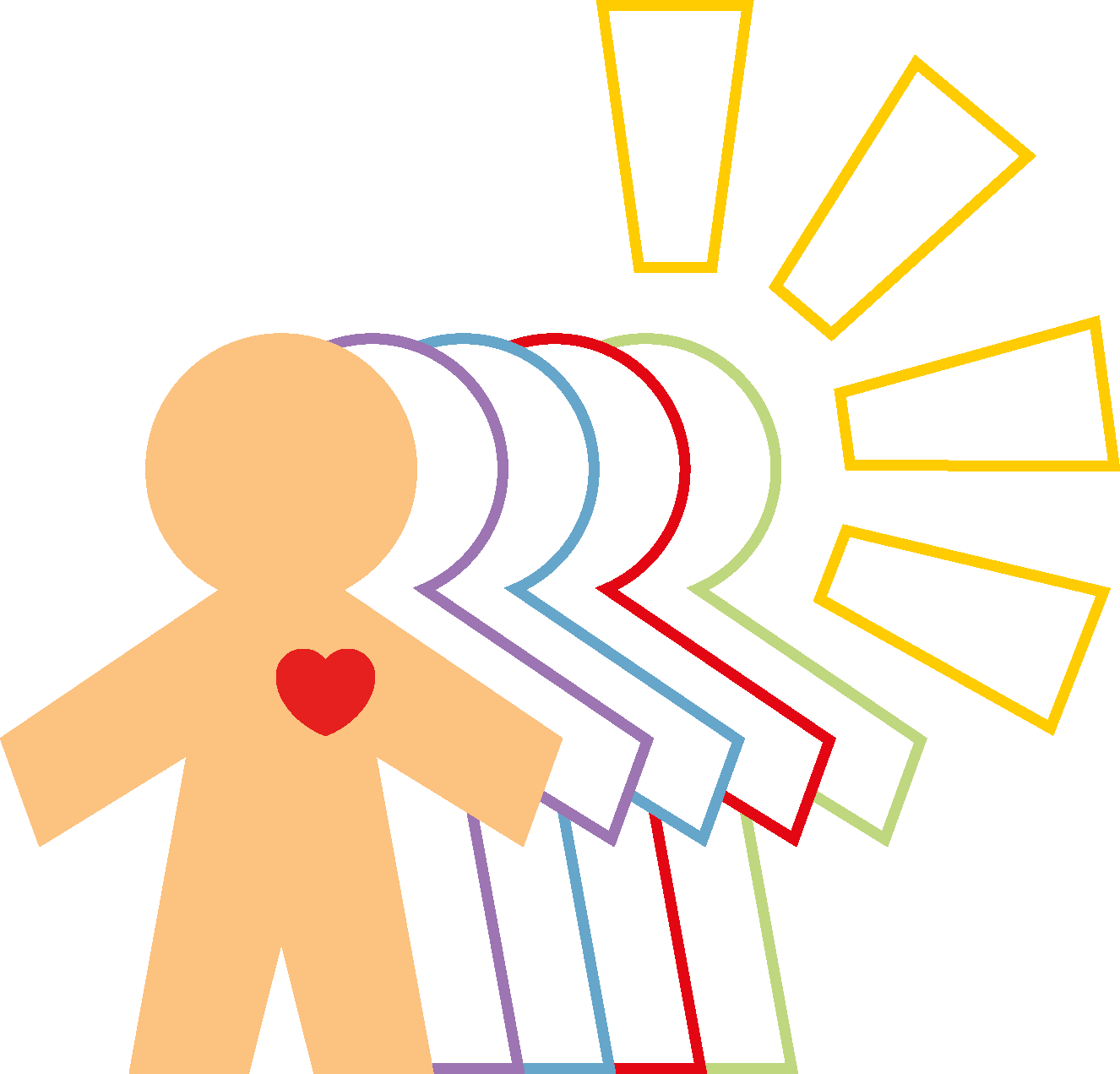 Name:  ________________________________________________________ Date: ________________________________________Speed of healing is determined by Chemical balance in the body.  Chemical balance is determined, in large, by what you eat.  Please indicate the amounts and frequency that you partake in the following … BE HONEST!Cravings (circle all that apply)   SALT    SUGAR    CHOCOLATE    BITTER    CARBS/STARCHES    ICEWhat is a typical breakfast for you?What is a typical lunch for you?What is a typical evening meal for you?List any vitamins/minerals you are currently taking______________________________________________________Major life changes (divorce / loss / trauma etc) ___________________________________________________________PER DAYPER WEEKCoffee (caff/decaff)_____________cups_____________cupsTea (regular/herbal)_____________cups_____________cupsSugar, sweets, dessert etc._____________times	_____________times	Salt, salty snacks, crisps etc._____________times	_____________times	Do you add salt to your food?YES _________NO_________SOMETIMES __________Red meat (beef, pork, bacon etc)_____________times	_____________times	Chicken / Fish_____________times	_____________times	Milk_____________cups_____________cupsOther dairy (cheese, ice cream etc)_____________times	_____________times	Fresh fruits_____________times	_____________times	Fresh vegetables (non canned)_____________times	_____________times	Pasta/breads (white flour)_____________times	_____________times	Whole grain foods_____________times	_____________times	Artificially sweetened products_____________times	_____________times	Fast food_____________times	_____________times	Fats (nuts, avocado, coconut, oils etc)_____________times	_____________times	Processed foods (cereals, boxed/ frozen meals)_____________times	_____________times	Alcoholic beverages_____________cups_____________cupsSoft drinks (regular/caffeine free)_____________cups_____________cupsDiet sodas_____________cups_____________cupsCigarettes/cigars etc_____________packs	_____________packs	Water_____________cups_____________cups